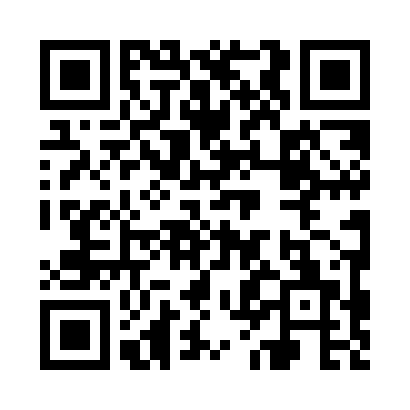 Prayer times for Arabian Acres, Delaware, USAWed 1 May 2024 - Fri 31 May 2024High Latitude Method: Angle Based RulePrayer Calculation Method: Islamic Society of North AmericaAsar Calculation Method: ShafiPrayer times provided by https://www.salahtimes.comDateDayFajrSunriseDhuhrAsrMaghribIsha1Wed4:416:0312:584:477:549:162Thu4:396:0212:584:477:559:173Fri4:386:0012:584:477:569:184Sat4:365:5912:584:487:579:205Sun4:355:5812:584:487:579:216Mon4:345:5712:574:487:589:227Tue4:325:5612:574:487:599:238Wed4:315:5512:574:498:009:259Thu4:295:5412:574:498:019:2610Fri4:285:5312:574:498:029:2711Sat4:275:5212:574:498:039:2812Sun4:255:5112:574:498:049:3013Mon4:245:5012:574:508:059:3114Tue4:235:4912:574:508:069:3215Wed4:225:4812:574:508:079:3316Thu4:215:4712:574:508:089:3517Fri4:195:4712:574:508:089:3618Sat4:185:4612:574:518:099:3719Sun4:175:4512:574:518:109:3820Mon4:165:4412:574:518:119:3921Tue4:155:4412:584:518:129:4122Wed4:145:4312:584:528:139:4223Thu4:135:4212:584:528:149:4324Fri4:125:4212:584:528:149:4425Sat4:115:4112:584:528:159:4526Sun4:105:4012:584:538:169:4627Mon4:105:4012:584:538:179:4728Tue4:095:3912:584:538:179:4829Wed4:085:3912:584:538:189:4930Thu4:075:3912:594:548:199:5031Fri4:075:3812:594:548:209:51